23 МАЯ24 МАЯ25 МАЯ26 МАЯ27 МАЯ28 МАЯ29 МАЯ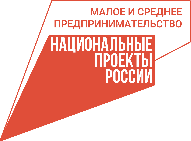 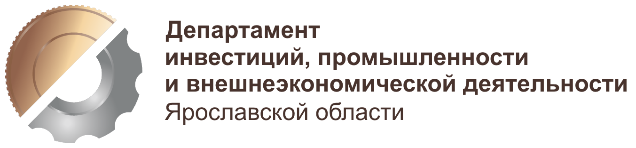 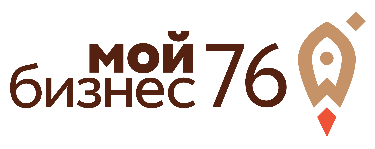 ДНИ ПРЕДПРИНИМАТЕЛЯ ЯРОСЛАВСКОЙ ОБЛАСТИДНИ ПРЕДПРИНИМАТЕЛЯ ЯРОСЛАВСКОЙ ОБЛАСТИДНИ ПРЕДПРИНИМАТЕЛЯ ЯРОСЛАВСКОЙ ОБЛАСТИЦентр «Мой бизнес», г. Ярославль, ул. Свердлова, 25ДЦентр «Мой бизнес», г. Ярославль, ул. Свердлова, 25Д10:00-11:00Экскурсия для предпринимателей и самозанятых гражданРинг Премьер Отель, г. Ярославль, ул. Свободы, 55 (вход с ул. Чайковского)Ринг Премьер Отель, г. Ярославль, ул. Свободы, 55 (вход с ул. Чайковского)Зал «Шаляпин»10:00-16:30Конференция «Успешный самозанятый»Зал «Панорама»10:00-15:00Семинар «Продвижение сайта в сети интернет. Эффективный social media marketing – продвижение в социальных сетях»Зал «Утесов»10:00-14:30Тренинг «Генерация бизнес-идеи»Зал «Утесов»15:00-19:30Семинар «Как привлечь инвестиции в бизнес и получить грантовую поддержку»Центр «Мой бизнес», г. Ярославль, ул. Свердлова, 25ДЦентр «Мой бизнес», г. Ярославль, ул. Свердлова, 25Д10:00-11:00Экскурсия для предпринимателей и самозанятых гражданИПК «Конверсия» - высшая школа бизнеса, г. Ярославль, ул. Советская, 80, ауд. 415ИПК «Конверсия» - высшая школа бизнеса, г. Ярославль, ул. Советская, 80, ауд. 41511:00-13:00Круглый стол «Развитие социального предпринимательства»ЯрГУ им. П.Г. Демидова, «Точка кипения», г. Ярославль, ул. Комсомольская, 5ЯрГУ им. П.Г. Демидова, «Точка кипения», г. Ярославль, ул. Комсомольская, 513:00-16:00Конкурс Предпринимательских проектов Start UP (по отдельной программе)Организатор: ЯрГУ им. П.Г. Демидова, Нежмединов Айдер, 8 (978) 865-92-43Имиджлаб школа макияжа Виктории Клигман, г. Ярославль, ул. Победы, 38/27, 1 этаж (ТЦ Бутусовский)Имиджлаб школа макияжа Виктории Клигман, г. Ярославль, ул. Победы, 38/27, 1 этаж (ТЦ Бутусовский)10:00-16:30Мастер-класс для самозанятых «Визаж»Фотостудия «Фабрика», г. Ярославль, ул. Полушкина роща, 1Фотостудия «Фабрика», г. Ярославль, ул. Полушкина роща, 110:00-16:30Мастер-класс для самозанятых «Фотография»Ярославской колледж индустрии питания, г. Ярославль, ул. Советская, 77Ярославской колледж индустрии питания, г. Ярославль, ул. Советская, 7710:00-16:30Мастер-класс для самозанятых «Кондитерское мастерство»Молодежный центр "Максимум", г. Рыбинск, ул. Луговая, 17Молодежный центр "Максимум", г. Рыбинск, ул. Луговая, 1711:00-16:30Тренинг «Генерация бизнес-идеи»Центр «Мой бизнес», г. Ярославль, ул. Свердлова, 25ДЦентр «Мой бизнес», г. Ярославль, ул. Свердлова, 25Д10:00-11:00Экскурсия для предпринимателей и самозанятых гражданРинг Премьер Отель, зал «Чайковский», г. Ярославль, ул. Свободы, 55 (вход с ул. Чайковского)Ринг Премьер Отель, зал «Чайковский», г. Ярославль, ул. Свободы, 55 (вход с ул. Чайковского)10:00-16:30Конференция «Проектная лаборатория: как привлечь финансирование»Имиджлаб школа макияжа Виктории Клигман, г. Ярославль, ул. Победы, 38/27, 1 этаж (ТЦ Бутусовский)Имиджлаб школа макияжа Виктории Клигман, г. Ярославль, ул. Победы, 38/27, 1 этаж (ТЦ Бутусовский)10:00-16:30Мастер-класс для самозанятых «Визаж»Фотостудия «Фабрика», г. Ярославль, ул. Полушкина роща, 1Фотостудия «Фабрика», г. Ярославль, ул. Полушкина роща, 110:00-16:30Мастер-класс для самозанятых «Фотография»Ярославской колледж индустрии питания, г. Ярославль, ул. Советская, 77Ярославской колледж индустрии питания, г. Ярославль, ул. Советская, 7710:00-16:30Мастер-класс для самозанятых «Кондитерское мастерство»Центр «Мой бизнес», г. Ярославль, ул. Свердлова, 25ДЦентр «Мой бизнес», г. Ярославль, ул. Свердлова, 25Д10:00-11:00Экскурсия для предпринимателей и самозанятых гражданПравительство Ярославской области, г. Ярославль, Советская пл., 3, ауд. 236Правительство Ярославской области, г. Ярославль, Советская пл., 3, ауд. 23610:30-12:00заседание Координационного совета по малому и среднему предпринимательству при Губернаторе Ярославской области (по отдельной программе)Ринг Премьер Отель, г. Ярославль, ул. Свободы, 55 (вход с ул. Свободы)Ринг Премьер Отель, г. Ярославль, ул. Свободы, 55 (вход с ул. Свободы)Ринг Премьер Отель, г. Ярославль, ул. Свободы, 55 (вход с ул. Свободы)12:00-16:00Работа консультационных пунктов, приветственный кофе-брейкРабота консультационных пунктов, приветственный кофе-брейкЗал «Шаляпин»Зал «Утесов»13:00-15:00Круглый стол«Финансовые инструменты поддержки бизнеса»Круглый стол «Финансовые услуги группы РЭЦ и существующие меры поддержки экспортеров» ДК Железнодорожников, г. Ярославль, ул. Павлика Морозова, 3ДК Железнодорожников, г. Ярославль, ул. Павлика Морозова, 314:00-18:00День женского предпринимательства (по отдельной программе)Организатор: Союз женских сообществ Ярославской области и ЯРО ООО МСП «ОПОРА РОССИИ»Александрова Евгения, 8 (920) 141-17-21, https://vk.com/souz_women Центр «Мой бизнес», г. Ярославль, ул. Свердлова, 25ДЦентр «Мой бизнес», г. Ярославль, ул. Свердлова, 25Д10:00-11:00Экскурсия для предпринимателей и самозанятых гражданРинг Премьер Отель, г. Ярославль, ул. Свободы, 55 (вход с ул. Чайковского)Ринг Премьер Отель, г. Ярославль, ул. Свободы, 55 (вход с ул. Чайковского)Ринг Премьер Отель, г. Ярославль, ул. Свободы, 55 (вход с ул. Чайковского)Зал «Чайковский»Зал «Шаляпин»10:00-11:30Конференция «Инжиниринг в современных условиях» (1 секция «Инжиниринг в Ярославской области»)Заседание комитетов Торгово-промышленной палаты Ярославской области по химической и фармацевтической промышленности и машиностроению (по отдельной программе)12:00-15:00Конференция «Инжиниринг в современных условиях» (2 секция «Промышленный дизайн»)Конференция «Инжиниринг в современных условиях» (2 секция «Промышленный дизайн»)Зал «Чайковский»Зал «Чайковский»15:00-17:00Торжественное мероприятие, приуроченное к 30-летию создания Союза «Торгово-промышленная палата Ярославской области» (по отдельной программе)Торжественное мероприятие, приуроченное к 30-летию создания Союза «Торгово-промышленная палата Ярославской области» (по отдельной программе)ТРЦ Аура, г. Ярославль, ул. Победы, 41ТРЦ Аура, г. Ярославль, ул. Победы, 4110:00-20:00Выставка-ярмарка для самозанятыхКонцерт-холл «КИНО», г. Ярославль, Волжская наб. 4Концерт-холл «КИНО», г. Ярославль, Волжская наб. 416:00-22:00Форум «Истории успеха 2022» (по отдельной программе)Участие платное. Организатор: ЯРО ООО МСП «ОПОРА РОССИИ», Грачев Вячеслав, 8 (999) 785-61-24, https://buzdey.ruТРЦ Аура, г. Ярославль, ул. Победы, 41ТРЦ Аура, г. Ярославль, ул. Победы, 4110:00-20:00Выставка-ярмарка для самозанятых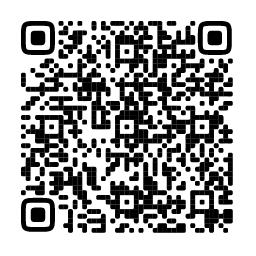 Регистрация на сайте:мойбизнес76.рф Контакты организаторов:Дозорова Ольга: 8 (4852) 45-90-62Хлюстова Ксения: 8 (920) 117-97-01Беляева Александра: 8 (999) 786-73-75Генеральный партнер: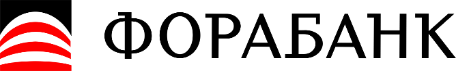 Партнеры: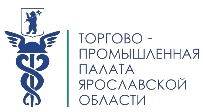 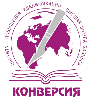 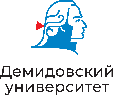 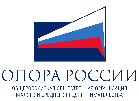 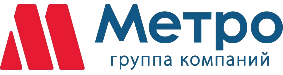 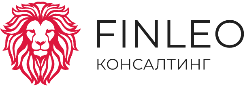 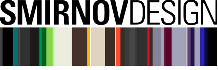 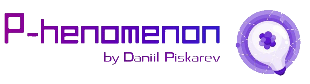 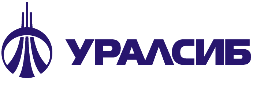 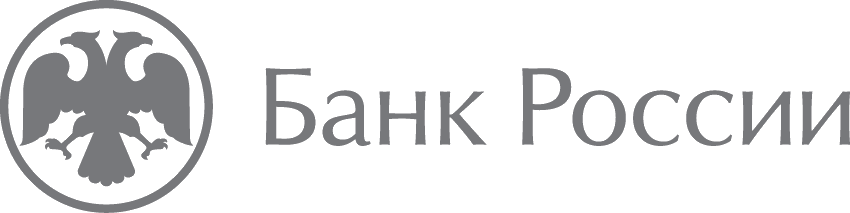 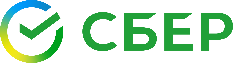 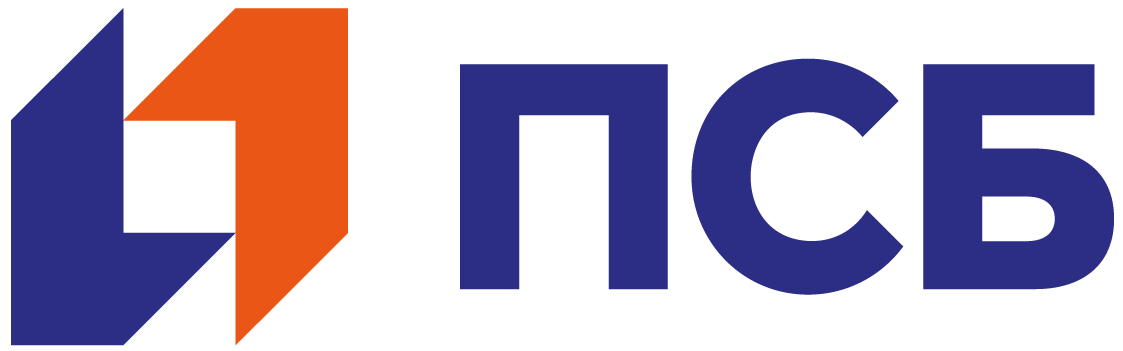 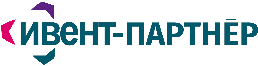 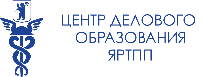 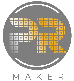 Партнеры:Партнеры:Партнеры: